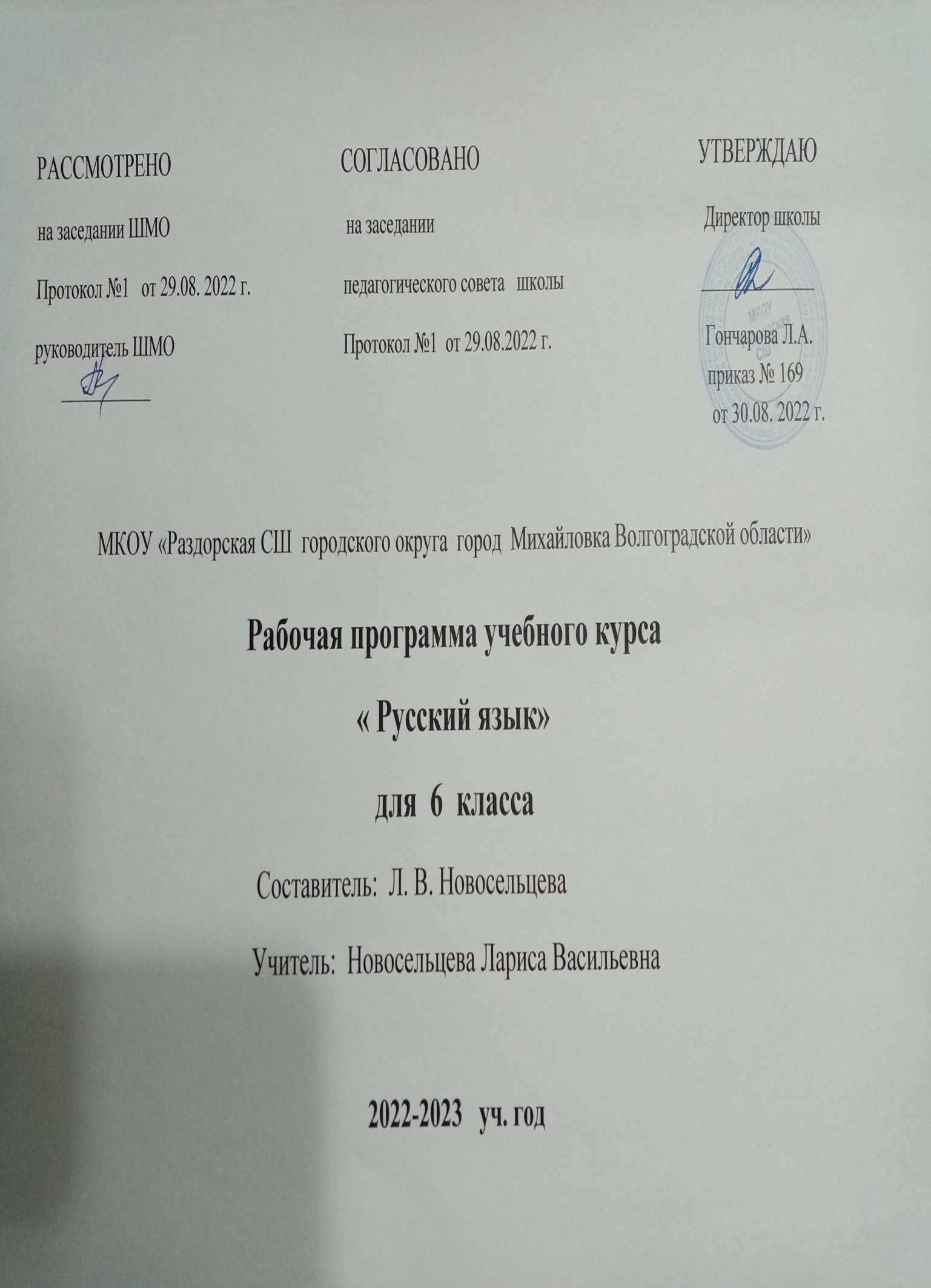 Раздел I. Пояснительная запискаДанная рабочая программа составлена в соответствии с :Рабочая программа по русскому языку составлена на основе следующих нормативных документов:Федеральный государственный образовательный стандарт основного общего образования, утверждённый приказом Министерства образования и науки Российской Федерации от 17 декабря 2010 года № 1897 ( с изменениями и дополнениями от 29 декабря 2014 г. 31 декабря 2015 г.)Федерального Закона «Об образовании в Российской Федерации» от 29.12. 2012 года № 273-ФЗПриказа Министерства просвещения Российской Федерации от 20.05.2020 № 254 "Об утверждении федерального перечня учебников, допущенных к использованию при реализации имеющих государственную аккредитацию образовательных программ начального общего, основного общего, среднего общего образования организациями, осуществляющими образовательную деятельность".Учебного плана МКОУ «Раздорская СШ» на 2022-2023 учебный год.Основная образовательная программа (начального, основного, среднего) общего образования  на МКОУ «Раздорская СШ» 2022-2023 учебный год, утверждённая приказом директора от 30.08.2022 г.  № 169.Авторской программы: Учебно-методический комплект:Русский язык. 6 класс. учеб. Для общеобразовательных учреждений/ Т.А.Ладыженская, М.Т.Баранов.-М.: Просвещение, 2021Место предмета в базисном учебном планеПо учебному плану МКОУ «Раздорская СШ»  на изучение русского языка в 6 классе отводится 204 часа, что составляет 6 часов в неделю.Учебник: (ФГОС) Русский язык. 6 класс. Учеб. для общеобразоват. учреждений. В 2 ч./ (Т. А. Ладыженская, М. Т. Баранов, Л. А. Тростенцова и др.; науч. ред. Н. М. Шанский). – М.: Просвещение, 2021 г.Цели:Воспитание уважения к родному языку, сознательное отношение к нему как явлению культуры; осмысление родного языка как основного средства общения, получения знаний в разных сферах деятельности, средства освоения морально-этических норм; осознание эстетической ценности языка;Овладение русским языком как средством общения в повседневной жизни и учебной деятельности; развитие готовности и способности к речевому взаимодействию, потребности в речевом самосовершенствовании; овладение важнейшими общеучебными умениями и универсальными учебными действиями;Освоение знаний об устройстве языковой системы и закономерностях ее функционирования, о стилистических ресурсах и основных нормах русского литературного языка; развитие способности опознавать, анализировать, сопоставлять, классифицировать и оценивать языковые факты; овладение культурой устной и письменной речи, видами речевой деятельности; обогащение активное и потенциального словарного запаса; совершенствование способности применять приобретенные знания, умения и навыки в процессе речевого общения в учебной деятельности и повседневной жизни.В соответствии с целями обучения усиливается речевая направленность курса. Большое внимание уделено словарной работе. В программе расширена понятийная основа обучения связной речи. Теория приближена к потребностям практики. Она вводится для того, чтобы помочь учащимся осознать свою речь, опереться на речеведческие знания как на систему ориентиров в процессе речевой деятельности, овладеть навыками самоконтроля.Основная задача:Развитие и совершенствование способности учащихся к речевому взаимодействию и социальной адаптации.В основе программы лежат принципы системности, научности и доступности. В ней выделяются вводные и обобщающие уроки, уроки по развитию связной речи, что позволяет органически сочетать изучение нового материала с повторением ранее изученного, усилить речевую направленность курса, представить изученный материал в системе.В программе предусмотрен дифференцированный подход к обучению, который выражается в предъявлении теоретического и практического учебного материала на разных уровнях сложности.Разработанная программа по русскому языку ориентирована на подготовку учеников к формам контроля как на уровне промежуточной аттестации в рамках урочной деятельности, так и итоговой аттестации за курс основной общеобразовательной школы.РАЗДЕЛ 2. Планируемые результаты освоения учебного предмета, курсаВ процессе изучения русского языка в 6 классе совершенствуются и развиваются следующие общеучебные умения:коммуникативные (владение всеми видами речевой деятельности и основами культуры устной и письменной речи, использования языка в жизненно важных для учащихся сферах и ситуациях общения), регулятивные (сравнение, сопоставление, синтез, обобщение, оценивание, классификация, умение формулировать цель деятельности, планировать ее, осуществлять самоконтроль, самооценку, самокоррекцию), познавательные (формулирование проблемы, выдвижение аргументов, владение разными приемами чтения, умение осуществлять библиографический поиск, извлекать информацию из различных источников, умение работать с текстом), личностные, обеспечивающие самоопределение человека, выбор нравственно-эстетических ориентиров.В результате изучения русского языка в 6 классе ученик долженЗнать/пониматьопределения основных изучаемых в 6 классе явлений, речеведческих понятий, орфографических и пунктуационных правил;основные признаки текста и его функционально-смысловые типы (повествования, описания, рассуждения);основные нормы русского литературного языка (орфоэпические, лексические, грамматические, орфографические, пунктуационные); нормы речевого этикета, соответствующие уровню 6 кл.;приемы работы с текстом, различные виды трансформации текста;уметьвыделять в слове звуки и характеризовать их;правильно произносить звуки и буквы;употреблять слова в соответствии с их лексическим значением;выделять морфемы на основе смыслового и словообразовательного анализа слова;различать части речи, знать и верно указывать их морфологические признаки;замечать орфограммы и дифференцировать их;производить разбор словосочетания;давать характеристику предложения;правильно ставить знаки препинания в соответствии с изученными в 6 классе пунктограммами;определять тему, основную мысль текста, функционально-смысловой тип и стиль речи, анализировать структуру и языковые особенности текста;применять приемы трансформации текста;интерпретировать текст;опознавать языковые единицы, проводить различные виды анализа;производить различные виды разборов, в том числе изученных в 6 классе частей речи;объяснять с помощью словаря значение слов с национально-культурным компонентом;соблюдать нормы литературного языка в пределах изученного материала;аудирование и чтениепонимать информацию устного и письменного сообщения;овладеть разными видами чтения (изучающее, ознакомительное, просмотровое);извлекать информацию из различных источников, пользоваться словарями и справочной литературой;говорение и письмоучиться воспроизводить текст с заданной степенью свернутости (план, пересказ, изложение)создавать тексты различного типа речи (описание, повествование, рассуждение);учиться соблюдать номы построения текста (логичность, последовательность, связность, соответствие теме);соблюдать в практике речевого общения основные произносительные, лексические, грамматические нормы современного русского литературного языка;соблюдать основные правила орфографии и пунктуации, изученные в 5 классе;осуществлять речевой самоконтроль;использовать приобретенные знания и умения в практической деятельности и повседневной жизни для:развитие речевой культуры, бережного и сознательного отношения к родному языку;удовлетворения коммуникативных потребностей в учебных. Бытовых, социально-культурных ситуациях общения;увеличения словарного запаса; расширения круга используемых грамматических средств; развития способности к самооценке на основе наблюдения за собственной речью;использования родного языка как средства получения знаний по другим учебным предметам.Для реализации программы используется УМК «Русский язык.6 класс. В 2-х частях» под ред. Л.М.Рыбченковой, О.А.Александровой и др., М, «Просвещение», 2016, рекомендованный МО и науки РФ, осуществляющий когнитивно-деятельностный подход.РАЗДЕЛ 3. Содержание учебного предметаСодержание программы по русскому языку для 6 класса обусловлено нацеленностью образовательного процесса на достижение метапредметных и предметных целей обучения. Программа построена в соответствии с основными закономерностями и этапами речевого развития школьников и направлена на реализацию компетентностного подхода в обучении, обеспечивая взаимосвязанное развитие и совершенствование коммуникативной, языковой и лингвистической, культуроведческой компетенции. В структуре программы выделяются 3 сквозные содержательные линии, обеспечивающие формирование указанных компетенций.Первая содержательная линия, обеспечивающая формирование коммуникативной компетенции, представлена разделами:«Речь и речевое общение»,«Речевая деятельность»,«Текст»,Функциональные разновидности языка».Вторая содержательная линия, обеспечивающая формирование языковой и лингвистической компетенций, включает разделы:«Общие сведения о языке»,«Фонетика и орфоэпия»,«Графика»,«Морфемика и словообразование»,«Лексикология и фразеология»,«Морфология»,«Синтаксис»,«Культура речи»,«Правописание: орфография и пунктуация».Третья содержательная линия, обеспечивающая формирование культуроведческой компетенции, представлена разделом«Язык и культура», изучение которого позволит раскрыть связь языка с историей и культурой народа.Содержание программы представляет собой единство процесса усвоения основ лингвистики, элементов современной теории речевого общения, теории речевой деятельности и процесса формирования умений правильного использования языковых средств в разнообразных условиях общения.Цель: усвоение и систематизация знаний о языке и речи, развитие коммуникативно-речевой культуры, расширение лингвистического кругозора учащихся на основе текстов разных стилей, в том числе и художественных текстов регионального компонента.Тематический планСодержание учебного предмета «Русский язык» в 6 классеЯзык. Речь. Общение. 4 ч.Русский язык – один из развитых языков мира. Язык, речь, общение. Ситуация общения.Развитие речи (далее Р.Р.). Определение схемы ситуации общения.Повторение изученного в 5 классе 19 ч. (17+2)Фонетика. Орфоэпия. Морфемы в слове. Орфограммы в приставках и корнях слов. Части речи. Орфограммы в окончаниях слов. Словосочетания. Простое предложение. Знаки препинания. Сложное предложение. Запятые в сложном предложении. Синтаксический разбор предложений. Прямая речь. Диалог.Р.Р. Тип речи. Стиль речи. Основная мысль текста. Составление диалога.Контрольная работа (далее К.Р.). Входной контроль (контрольный диктант с грамматическим заданием). Контрольный словарный диктант.Текст (5 ч.)Текст, его особенности. Тема и основная мысль текста. Заглавие текста. Начальные и конечные предложения текста. Ключевые слова. Основные признаки текста. Текст и стили речи. Официально-деловой стиль.Р.Р. Речь устная и письменная; диалогическая и монологическая. Основная мысль текста.Обучающиеся научатся роли русского языка среди языков мира; изученные в 5 классе орфограммы, пунктограммы.Обучающиеся получат возможность научиться обосновывать выбор изученных орфограмм и пунктограмм; определять тему и основную мысль текста, его стиль.Лексика и фразеология. Культура речи  21 ч. (19+2)Слово и его лексическое значение. Собирание материалов к сочинению. Общеупотребительные слова. Профессионализмы. Диалектизмы. Исконно русские и заимствованные слова. Неологизмы. Устаревшие слова. Словари. Повторение.Р.Р. Контрольное сжатое изложение. Приемы сжатия текста.К.Р. Контрольный диктант с грамматическим заданием.Обучающиеся научатся определять общеупотребительные, диалектные, профессиональные слова; устаревшие слова и неологизмы; исконно-русскую и заимствованную лексику; эмоционально-окрашенные слова; фразеологизмы.Обучающиеся получат возможность научиться пользоваться различными словарями; определять лексическую принадлежность слова; использовать слова в соответствии с их лексическим значением; сжато излагать содержание текста; составлять рабочие материалы к описанию помещения.Фразеология. Культура речиФразеологизмы. Источники фразеологизмов. Повторение.Р.Р. Конструирование текста с использованием фразеологизмов.К.Р. Контрольный тест по теме «Фразеология».Словообразование и орфография. Культура речи  24 ч. (21+3)Морфемика и словообразование. Описание помещения. Основные способы образования слов в русском языке. Этимология слов. Систематизация материалов к сочинению. Сложный план.Правописание чередующихся гласных а и о в корнях -кас- – -кос-, -гар- – -гор-, -зар- – -зор-. Правописание букв ы и и после приставок на согласные. Гласные в приставках пре- и при-. Соединительные гласные о и е в сложных словах. Сложносокращённые слова. Морфемный и словообразовательный разбор слова. Повторение.Р.Р. Анализ стихотворного текста с точки зрения состава и способа образования слов. Сложный план сочинения. Описание помещения. Составление рассказа по рисункам. Выборочное изложение по произведению художественной литературы. Сочинение по картине.К.Р. Контрольный диктант с грамматическим заданием. Контрольный словарный диктант.Обучающиеся научатся определять способы образования слов; возможности изменения морфем; орфограммы, связанные с морфемикой.Обучающиеся получат возможность научиться производить морфемный анализ слов; выбирать правильные написания, зависящие от строения слова; согласовывать со сложносокращенными словами прилагательные и глаголы в прошедшем времени; пользоваться словообразовательными словарями; составлять сложный план; писать сочинение по картине.Морфология. Орфография. Культура речиИмя существительное 21ч. (17+4)Имя существительное как часть речи. Разносклоняемые имена существительные. Буква е в суффиксе -ен- существительных на -мя. Несклоняемые имена существительные. Род несклоняемых имен существительных. Имена существительные общего рода. Морфологический разбор имени существительного. Не с существительными. Буквы ч и щ в суффиксе существительных -чик (-щик). Правописание гласных в суффиксах -ек и –ик. Гласные о и е после шипящих в суффиксах существительных. Повторение.Р.Р. Написание письма. Составление текста-описания по личным впечатлениям. Анализ стихотворного текста: определение основной мысли, темы, ключевых слов текста. Сочинение по картине.К.Р. Контрольный диктант с грамматическим заданием. Контрольное сочинение по картине.К.Р. Контрольный тест по теме «Имя существительное».Обучающиеся научатся определять морфологические признаки существительного; способы образования существительных; правописание не с существительными.Обучающиеся получат возможность научиться различать  существительное среди других частей речи;  пользоваться орфографическими правилами при выборе написаний, основанных на морфологическом принципе; правильно употреблять изученную морфологическую единицу в речи; производить морфологический разбор  существительного; создавать тексты типа описания.Имя  прилагательное. Культура речи  24ч. (21+3)Имя прилагательное как часть речи. Описание природы. Степени сравнения имен прилагательных. Разряды прилагательных по значению. Качественные прилагательные. Относительные прилагательные. Притяжательные прилагательные. Морфологический разбор имени прилагательного. Не с прилагательными. Буквы о и е после шипящих и ц в суффиксах прилагательных. Одна и две буквы н в суффиксах прилагательных. Различение на письме суффиксов прилагательных -к- – -ск-. Дефисное и слитное написание сложных прилагательных. Повторение.Р.Р. Описание природы: основная мысль, структура описания, языковые средства, используемые в описании. Составление плана описания природы.К.Р. Контрольный диктант по теме «Имя прилагательное». Контрольный словарный диктант. Контрольное сочинение-описание природы.К.Р. Контрольный тест по теме «Имя прилагательное».Обучающиеся научатся определять морфологические признаки  прилагательного; способы образования  прилагательных; правописание не с  прилагательными и суффиксов прилагательных; правописание сложных прилагательных.Обучающиеся получат возможность научиться различать  прилагательное среди других частей речи;  пользоваться орфографическими правилами при выборе написаний, основанных на морфологическом принципе; правильно употреблять изученную морфологическую единицу в речи; производить морфологический разбор прилагательного; создавать тексты типа описания.Имя   числительное. Культура речи 16 ч. (14+2)Имя числительное как часть речи. Простые и составные числительные. Мягкий знак на конце и в середине числительных. Порядковые числительные. Разряды количественных числительных. Числительные, обозначающие целые числа. Дробные числительные. Собирательные числительные. Морфологический разбор имени числительного. Повторение.Р.Р. Стиль текста. Составление текста объявления. Устное выступление на тему «Берегите природу».К.Р. Контрольный диктант с грамматическим заданием.К.Р. Контрольный тест по теме «Имя числительное».Обучающиеся научатся определять морфологические признаки  числительного; способы образования числительных; правописание числительных.Обучающиеся получат возможность научиться различать  числительное  среди других частей речи;  пользоваться орфографическими правилами при выборе написаний, основанных на морфологическом принципе; правильно употреблять изученную морфологическую единицу в речи; производить морфологический разбор прилагательного; писать выборочное изложение, публично выступать.Местоимение. Культура речи  25 ч. (20+5)Местоимение как часть речи. Личные местоимения. Возвратное местоимение себя. Вопросительные и относительные местоимения. Неопределенные местоимения. Отрицательные местоимения. Притяжательные местоимения. Рассуждение. Указательные местоимения. Определительные местоимения. Местоимения и другие части речи. Морфологический разбор местоимения. Повторение.Р.Р. Составление рассказа от первого лица. Анализ текста. Сочинение-рассуждение.Р.Р. Контрольное сочинение по картине.К.Р. Контрольный диктант с грамматическим заданием.К.Р. Контрольный тест по теме «Местоимение».Обучающиеся научатся определять морфологические признаки   местоимения; способы образования  местоимений; правописание  местоимений.Обучающиеся получат возможность научиться различать   местоимение среди других частей речи; пользоваться орфографическими правилами при выборе написаний, основанных на морфологическом принципе; правильно употреблять изученную морфологическую единицу в речи; производить морфологический разбор  местоимения; писать  изложение с элементами сочинения,  составлять рассказ по сюжетным рисункам.Глагол. Культура речи  26 ч. (21+5)Глагол как часть речи. Разноспрягаемые глаголы. Глаголы переходные и непереходные. Наклонение глагола. Изъявительное наклонение. Условное наклонение. Повелительное наклонение. Употребление наклонений. Безличные глаголы. Морфологический разбор глагола. Рассказ на основе услышанного. Правописание гласных в суффиксах глагола. Повторение.Р.Р. Сочинение-рассказ. Изложение. Составление текста с глаголами условного наклонения. Рассказ по рисункам. Составление текста-рецепта.К.Р. Контрольный тест по теме «Глагол». Контрольный словарный диктант.К.Р. Контрольный диктант с грамматическим заданием.Обучающиеся научатся определять морфологические признаки  глагола; способы образования  глагола ; правописание  суффиксов глаголов.Обучающиеся получат возможность научиться различать  глагол среди других частей речи;  пользоваться орфографическими правилами при выборе написаний, основанных на морфологическом принципе; правильно употреблять изученную морфологическую единицу в речи; производить морфологический разбор глагола; создавать тексты-рассказы.Повторение изученного в  6 классе  24 ч. (22+2)Разделы науки о языке. Орфография. Пунктуация. Лексика и фразеология. Словообразование. Морфология. Синтаксис.Р.Р. Сочинение-рассуждение.К.Р. Итоговая контрольная работа.Обучающиеся научатся определять изученные в 6 классе теоретические сведения по лингвистике, орфограммы, пунктограммы.Обучающиеся получат возможность научиться обосновывать выбор изученных орфограмм и пунктограмм; определять тему и основную мысль текста, его стиль; писать изложения (выборочные, с элементами сочинения) и сочинения различных видов (по картине, рассказы, на основе услышанного).№ п/пНаименование разделов, темКоличество часовКонтрольный диктантСочинениеИзложениеКонтрольная работа1.Язык, речь, общение42.Повторение изученного в 5 классе19123.Лексика и фразеология211214Словообразование2412115.Морфология. Имя существительное211416.Имя прилагательное2413117.Имя числительное161218Местоимение251519.Глагол26141210.Повторение и систематизация пройденного в 6 классе2422Итого204824510№Наименование раздела программыТема урока (этап проектной или исследовательской деятельности)Кол-во часовХарактеристика учебной деятельности учащегосяДата проведенияДата проведения№Наименование раздела программыТема урока (этап проектной или исследовательской деятельности)Кол-во часовХарактеристика учебной деятельности учащегосяплан факт1Язык, речь, общение (4ч)Русский язык – один из развитых языков мира1Осознавать связь языка с историей и культурой, роль языка в жизни общества и государства2Рр Язык , речь, общение1Понимать цели и задачи общения, осознавать роль языка, речи, общения3Рр  Ситуация, общение1Получить представление о речевой ситуации, задаче4Рр  Речевой этикет1Уместно использовать этикетные формулы обращения5 - 6Повторение изученного в 5 классе (17+2)Фонетика. Орфоэпия2Осознавать особенности образования гласных и согласных звуков, производить фонетический разбор7 -8Морфемы в слове.  Орфограммы в приставках и корнях слов.2Давать структурно-грамматическую характеристику словам по морфемной модели9 -10Части речи2Находить в тексте изученные части речи, разграничивают лексическое и грамматическое значение слова11Рр Текст и его особенности1Осознают признаки текста, характеризуют текст по типу, виду, форме12Рр Тема текста и основная мысль. Заглавие текста1Осознают признаки текста, озаглавливают текст13Орфограммы в окончаниях слов1Правильно писать и объяснять окончания14Словосочетание1Распознавать словосочетания в составе предложения, определять строение словосочетаний15 -16Простое предложение. Знаки препинания в нем2Находить ГО, определять границы предложений, распознавать виды предложений, ставить знаки препинания17 -18Сложные предложения. Запятые в сложном предложении.2Отличать простые от сложных, определять кол-во ГО, средства связи, строить схемы19Синтаксический разбор предложений1Характеризовать предложения, производить разбор20Прямая речь. диалог1Выделять прямую речь, объяснять постановку знаков препинания21Рр Диалог и монолог1Оформлять на письме диалог, распознавать диалогическую речь22Контрольная работа1Распознавать орфограммы и пунктограммы, правильно писать текст23Рр Основные признаки текста1Определять признаки текста, анализировать и характеризовать текст24Лексика.Фразеология. Культура речи (19+2)Слово и его лексическое значение1Толковать лексическое значение слова разными способами, опознавать синонимы, антонимы25Рр Начальные и конечные предложения теккста1Анализировать текст с точки зрения последовательности изложения, определять роль предложений26Рр Ключевые слова1Понимать роль ключевых слов, выделять их в тексте27Рр Собирание материалов к сочинению1Отбирать и систематизировать материал на определенную тему28Общеупотребительные слова1Находить слова, объяснять значение и уместность их употребления29Профессиональные слова1Опознавать профессионализмы и термины, находить в словаре30Диалектизмы 1Различать слова по сфере употребления, заменять диалектные общеупотребительными31Рр Сжатое изложение1Выделять главное и второстепенное, сокращать текст, используя приемы компрессии32Жаргонизмы 1Отличать жаргонизмы от других слов33Рр Текст и стили речи1Осознавать особенности стилей речи, сферу употребления34Исконно русские и заимствованные слова1Различать слова русские и заимствованные, объяснять причину заимствования35Новые слова1Характеризовать слова с точки зрения принадлежности к активному и пассивному запасу, объяснять неологизмы36Устаревшие слова1Выделять в речи устаревшие слова, определять их значение37Словари 1Работать со словарями, понимать, как строятся словарные статьи38Рр Официально-деловой стиль речи1Овладеть представлениями о стиле, составлять варианты деловых бумаг39Стилистически окрашенные слова. сфера их употребления1Характеризовать и группировать слова по стилистической окраске40Фразеологизмы 1Осознавать основные понятия фразеологии, понимать сходство и различие со словом41Источники фразеологизмов1Составлять предложения, выступать перед аудиторией42 -43Систематизация и обобщение изученного материала по теме «Лексика.Фразеология.Культура речи»2Характеризовать слова, использовать словари, определять лексическое значение слов44Контрольная работа1Распознавать орфограммы и пунктограммы, правильно писать текст45Словообразование. Орфография. Культура речи (21+3)Морфемика и словообразованиеПроизводить морфемный разбор, различать разные типы морфем46Рр Описание помещения1Характеризуют текст, отвечают на вопросы, находят фрагменты описания47- 48Основные способы образования слов в русском языке2Различают способы словообразования, производят разбор49Способы образования слов в русском языке1Определяют средства и способы образования слов50Рр Подробное изложение1Определяют и формулируют основную мысль текста, вычленяют части51Этимология слова1Готовят устное выступление, пользуются этимологическим словарем52 -53Рр Систематизация материалов к сочинению.Сочинение-описание помещения2Распознают отличие простого и сложного плана, отбирают и систематизируют материал54Правописание корней с чередованиемБуквы О-А в корне -кос-кас-1Осознают условия выбора гласной, применяют правило при создании текста55Буквы О-А в корнях –гор-- гар-, -зор-зар-1Осознают условия выбора букв, отличают корни с чередованием56Правописание корней с чередованием1Опознают слова с чередующимися гласными в текстах, обосновывают выбор написания57Буквы И,Ы после приставок1Усваивают правило написания букв после приставок58 -61Гласные в приставках ПРЕ и ПРИ4Осознают зависимость написания гласных от лексического значения62Соединительные О,Е в сложных словах1Различают виды сложения, образуют сложные слова63Сложносокращенные слова1Усваивают понятие аббревиатуры, определяют род слов64Рр Сочинение по картине Т.Н.Яблонской  «Утро»1Составляют план, создают текст, отвечают на вопросы65Морфемный и словообразовательный разборы1Выделяют части слова, определяют способ образования66- 67Правописание гласных и согласных в корне слова. Правописание приставок.2Отвечают на вопросы, составляют план, определяют способы образования68Контрольная работа1Выполняют комплексный анализ текста69Морфология.Орфография.Культура речи. Имя существительное(17+4)Имя существительное как часть речи. Повторение изученного в 5 классе1Распознают существительные на основе морфологических признаков, выделяют в тексте, безошибочно пишут70Имя существительное1Характеризуют признаки существительного, создают текст71 -72Рр Выборочное изложение2Выделяют главную информацию, определяют основную мысль73Разносклоняемые имена существительные1Распознают разносклоняемые сущ-ые, склоняют по падежам, определяют род74Буква  в суффиксе ЕН в существительных на МЯ1Составляют и записывают план словарной статьи словаря имен75Несклоняемые имена существительные1Правильно употребляют слова в косвенных падежах, составляют предложения76Род несклоняемых имен существительных1Определяют род, согласуют с глаголами77Имена существительные общего рода1Распознают имена сущ-ые, составляют с ними предложения78Морфологический разбор имени существительного1Характеризуют имя сущ-ое по морфологическим признакам79- 80Рр Сжатое изложение с элементами сочинения2Вычленяют структурные части, сжимают информацию, формулируют вопросы81 -82НЕ с существительными2Различают НЕ как приставку, часть корня, частицу83 -84Буквы Ч и Щ в суффиксах ЧИК, ЩИК2Осознают способ действия при выборе суффикса ЧИК,ЩИК и применяют его85Гласные в суффиксах существительных ЕК,ИК1Понимают способ действия при выборе суффикса ЕК, ИК86Гласные О,Е  после шипящих в суффиксах существительныхПравильно выбирают буквы О, Е после шипящих в суффиксах87 -88Обобщение и систематизация изученного по теме «Имя существительное»2Заполняют примерами таблицу, понимают условия выбора изученных орфограмм89Контрольная работа1Письменно воспроизводят текст, соблюдая орфографические и пунктуационные нормы90Имя прилагательное(21+3)Имя прилагательное как часть речи1Распознают прилагательные и определяют их роль в тексте91Имя прилагательное как часть речи. Правописание имен прилагательных1Определяют синтаксическую роль прилагательных, правильно пишут окончания92 -93Рр Сочинение – описание природы2Анализируют тексты, рассматривают композицию, создают рабочие материалы94Степени сравнения прилагательных. Сравнительная степень1Образуют формы сравнительной степени, исправляют ошибки в употреблении формы95Значение, образование и изменение имен прилагательных в превосходной степени1Правильно пишут, произносят и употребляют в речи превосходную степень прилагательных96Разряды прилагательных по значению. Качественные прилагательные1Характеризовать по значению, распознавать качественные прилагательные97Относительные прилагательные1Анализировать относительные прилагательные, обозначающие разные признаки предмета98Рр Выборочное изложение1Воспроизводят отобранный текст, сохраняя авторский стиль99Притяжательные прилагательные1Образуют прилагательные от существительных, распознают их в тексте100Морфологический разбор имени прилагательного1Различают постоянные и непостоянные  признаки, определяют разряд101- 102Правописание Не с именами прилагательными2Применяют правило написания на письме, опознают условия выбора, производят синонимическую замену103Буквы О,Е после шипящих в суффиксах прилагательных1Самостоятельно формулируют орфографическое правило, группируют слова по определенным параметрам104Рр Сочинение-рассуждение1Выбирают тему, осознают цели и задачи работы, используют вводные слова105- 106Одна и две буквы Н в суффиксах прилагательных2Осознают условия выбора в суффиксе, графически обозначают орфограмму, образуют прилагательные107Различение на письме суффиксов прилагательных К и СК1Осознают способ образования прилагательных с помощью разных суффиксов108- 109Дефисное и слитное написание сложных прилагательных2Различают слитное и дефисное написание, правильно пишут слова110-111Обобщение и систематизация изученного по теме «Имя прилагательное»2Заполняют таблицы примерами, безошибочно пишут слова с изученными орфограммами112Контрольная работа1Воспроизводят текст, соблюдая орфографические и пунктуационные нормы113Рр Устное публичное выступление1Осуществляют поиск, анализ, преобразование информации114Имя числительное(14+2)Имя числительное как часть речи1Отличают числительные от других частей речи115Простые, сложные и составные числительные1Распознают простые и составные числительные, анализируют роль числительных116 -117Мягкий знак на конце и в середине числительных2Объясняют условия выбора Ь, заменяют цифры словами118Порядковые числительные1Распознают порядковые числительные, правильно согласуют их с существительными119Склонение порядковых числительных. Правописание и употребление их в речи1Правильно употребляют в речи, используют в названии дат120Разряды количественных числительных1Определяют разряды, анализируют примеры объявлений121Числительные, обозначающие целые числа1Правильно изменяют по падежам, заменяют цифры словами122Дробные числительные1Распознают дробные числительные, склоняют их , записывают словами примеры123Собирательные числительные1Склоняют собирательные числительные, составляют предложения124Морфологический разбор числительного1Характеризуют по признакам, выполняют разбор125-126Рр Изложение2Разбивают текст на части, пересказывают, выписывают ключевые слова, меняют лицо рассказчика127-128Обобщение и систематизация изученного по теме «Имя числительное»2Анализируют и характеризуют значение и признаки числительного, правильно изменяют по падежам129Контрольная работа1Выполняют тест с выбором ответа130Местоимение (20+5)Местоимение как часть речи1Осознают особенности местоимения как части речи131Разряды местоимений. Личные местоимения1Распознают личные местоимения, изменяют по падежам132Личные местоимения1Склоняют личные местоимения, готовят устное выступление133Возвратное местоимение СЕБЯ1Распознают возвратное местоимение, определяют его падеж134Рр Сочинение-рассказ по сюжетным картинкам1Строят высказывание повествовательного характера на основе сюжета от первого лица135- 136Вопросительные и относительные местоимения2Распознают вопросительные и  относительные местоимения, склоняют их137- 138Неопределенные местоимения2Распознают неопределенные местоимения, формулируют вывод об их образовании139- 140Отрицательные местоимения2Распознают отрицательные местоимения, определяют способ их образования141Притяжательные местоимения2Распознают притяжательные местоимения, отличают их от личных143Рр Сочинение-рассуждение 1Составляют план, подбирают доказательства, создают текст-рассуждение144- 145Указательные местоимения2Находят указательные местоимения146- 147Определительные местоимения2Распознают определительные местоимения, объясняют их значение, находят в тексте148Рр Сочинение-повествование в жанре сказки1Создают сочинение повествовательного типа, употребляют средства выразительности149Местоимения и другие части речи1Выделяют местоимения по признаку сходства с другими частями речи, анализируют пословицы150- 151Морфологический разбор местоимений. Систематизация и обобщение изученного о местоимении2Характеризуют местоимение по признакам и его роли, выполняют разбор152Контрольная работа1Письменно воспроизводят текст, соблюдая орфографические и пунктуационные нормы153- 154Рр Сочинение по картине2Выбирают тип речи для создания сочинения, создают свой текст155- 156Глагол (21+5)Глагол. Обобщение и систематизация изученного о глаголе в 5 классе2Характеризуют морфологические признаки глагола и его синтаксическую роль, выписывают глаголы, определяют вид157Рр Сочинение-рассказ1Создают собственное высказывание на основе рисунков158Разноспрягаемые глаголы1Отличают разноспрягаемые глаголы от остальных, правильно определяют окончание160Глаголы переходные и непереходные2Различают переходные и непереходные глаголы, употребляют их в речи161Рр Сочинение-рассказ на основе рисунков1Создают сочинение повествовательного типа, опираясь на рисунки162Наклонение глагола. Изъявительное наклонение1Различают наклонение глагола, понимают, как изменяются глаголы в изъявительном наклонении163Рр Изложение повествовательного характера с элементами сочинения1Воспроизводят пересказ, грамотно используют глаголы164Условное наклонение глагола2Распознают глаголы в условном наклонении, определяют их значение, находят в тексте166Повелительное наклонение глагола1Распознают глаголы в повелительном наклонении, объясняют значение и способы образования глаголов167Различение повелительного наклонения и будущего времени1Различают глаголы в повелительном и изъявительном наклонении, правильно пишут глаголы во 2л. мн.ч168- 169Употребление глаголов в речи2Употребляют разные формы глагола в речи, определяют значение глаголов в тексте170- 171Безличные глаголы2Различают безличные глаголы, определяют их лексическое значение172Морфологический разбор глагола1Характеризуют глагол по его морфологическим признакам и синтаксической роли173-174Рр Рассказ на основе услышанного2Продумывают вступление и заключительную часть, создают письменное высказывание в форме рассказа175- 176Правописание гласных в суффиксах глаголов2Выделяют суффиксы в структуре глагола, понимают способ действия при выборе гласной в суффиксах глаголов177- 178Систематизация и обобщение изученного по теме «Глагол»2Опознают глаголы на основе общего значения, правильно строят и употребляют словосочетания с глаголами179- 180Контрольная работа2Письменно воспроизводят текст, соблюдая орфографические и пунктуационные нормы181Повторение и систематизация изученного в 5 и 6 классах(22+2)Разделы науки о языке1Озаглавливают таблицу, заполняют графы, составляют план на тему182Части речи в русском языке1Распознают и классифицируют части речи183- 184Словообразование самостоятельных частей речи2Понимают связь морфемики и словообразования, правильно пишут морфемы185- 186Употребление знаменательных частей речи2Уместно употребляют в речи слова разных частей речи, согласуют глаголы с существительными187Орфография. Правописание гласных в корнях и суффиксах слов1Обозначают условия выбора орфограмм, составляют таблицы, заполняют примерами188Гласные О,Е,Ё в разных частях слова после шипящих1Выделяют морфему с орфограммой, делают обобщенные выводы на основе изученного189Правописание Не с различными частями речи1Опознают части речи с НЕ, приводят свои примеры190Н и НН в суффиксах существительных и прилагательных1Опознают изученные части речи, делают выводы191Правописание сложных слов1Различают сложные слова с соединительной гласной и без нее192- 193Рр Текст, его признаки. Создание сочинения2Доказывают признаки текста, создают текст любого типа194- 195Гласные в окончаниях слов2Опознают части речи, видят морфему и орфограмму в ней196Правописание буквы ь после шипящих в разных частях речи1Опознают части речи на шипящую, применяют правило на письме, группируют слова по видам орфограмм197- 198Лексика и фразеология2Понимают общие принципы классификации словарного состава199- 200Синтаксис и пунктуация2Анализируют языковой материал, различают словосочетание и предложение201- 202Нормы русского литературного языка2Адекватно воспринимают звучащую речь, исправляют нарушения нормы203- 204Контрольная работа2Выполняют комплексный анализ текста